§6306.  -- payment to clerk of courtWhen a mortgagee or person claiming under a mortgagee residing out of the State, or whose residence is unknown to the party entitled to redeem, has commenced proceedings in accordance with this chapter, or when such a mortgagee or claimant having no tenant, agent or attorney in possession on whom service can be made has commenced proceedings in accordance with this chapter, in either case the party entitled to redeem may bring the civil action, as prescribed in section 6301, and pay at the same time to the clerk of the court and sum due, which payment has the same effect as a tender before the action. The court shall order such a notice to be given of the pendency of the action, as it judges proper.  [PL 2007, c. 391, §8 (AMD).]SECTION HISTORYPL 2007, c. 391, §8 (AMD). The State of Maine claims a copyright in its codified statutes. If you intend to republish this material, we require that you include the following disclaimer in your publication:All copyrights and other rights to statutory text are reserved by the State of Maine. The text included in this publication reflects changes made through the First Regular and First Special Session of the 131st Maine Legislature and is current through November 1. 2023
                    . The text is subject to change without notice. It is a version that has not been officially certified by the Secretary of State. Refer to the Maine Revised Statutes Annotated and supplements for certified text.
                The Office of the Revisor of Statutes also requests that you send us one copy of any statutory publication you may produce. Our goal is not to restrict publishing activity, but to keep track of who is publishing what, to identify any needless duplication and to preserve the State's copyright rights.PLEASE NOTE: The Revisor's Office cannot perform research for or provide legal advice or interpretation of Maine law to the public. If you need legal assistance, please contact a qualified attorney.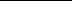 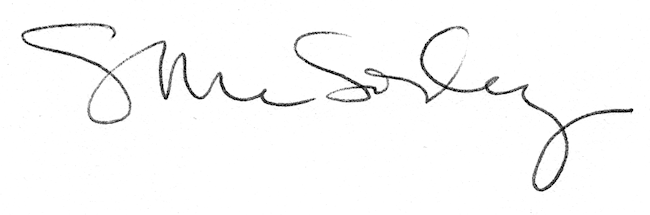 